ФИ _____________________________________  класс _________________________1. 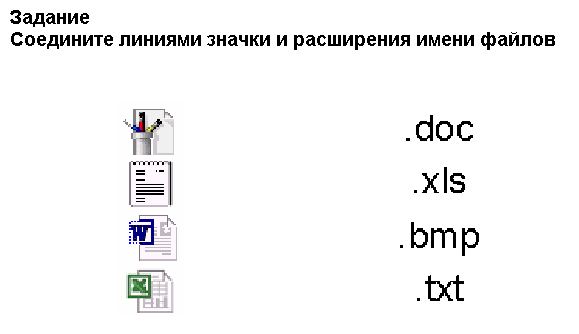 2. Объясните, почему пользовательский интерфейс современных программных средств называется графическим?3. Какие из следующих утверждений верны?Пользовательские интерфейсы разных программ могут значительно отличаться друг от другаПользовательский интерфейс полностью определяется операционной системой, и поэтому способы задания команд пользователем и виды сообщений одинаковы для всех программных средствПользовательский интерфейс определяет способы задания команд пользователем и виды сообщенийОсновные виды пользовательского интерфейса задаются операционной системойЕсть программы, которые поддерживают единый пользовательский интерфейс, т.е. сходные системы меню и способы задания команд. Но, наряду с этим, есть программы, интерфейс у которых может значительно отличаться4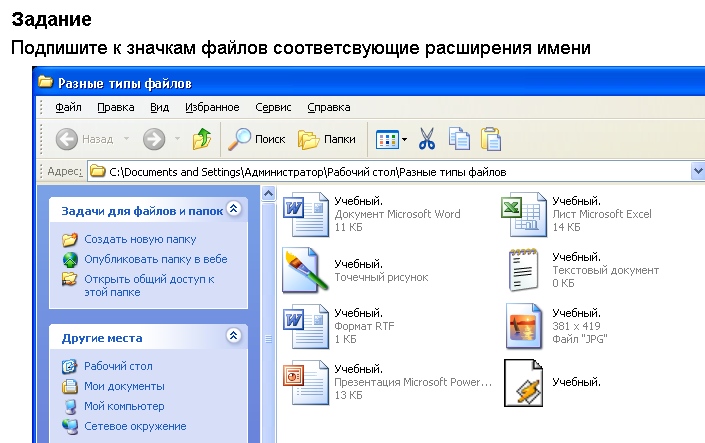 